Lab Safety Drawing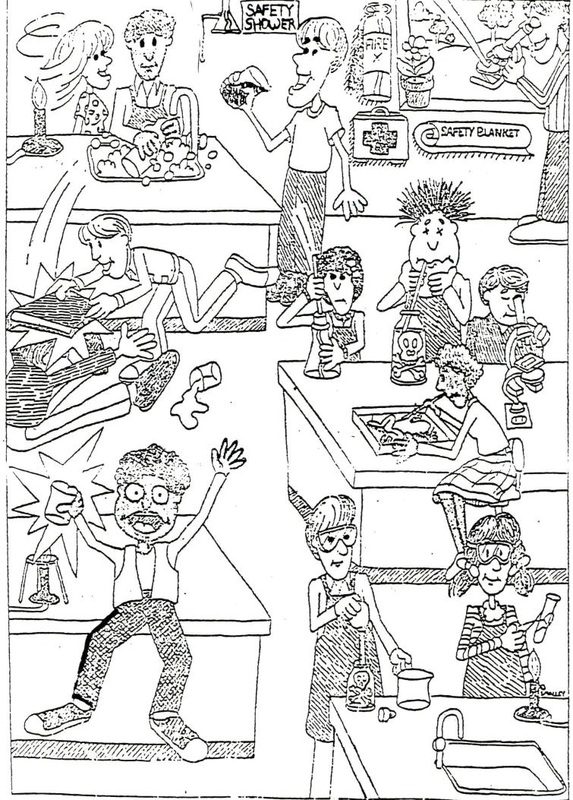 